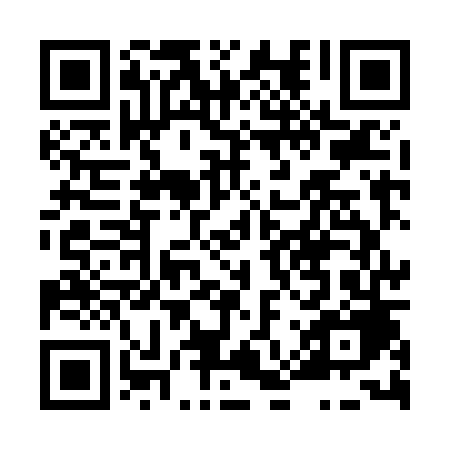 Prayer times for Bohate Malkovice, Czech RepublicWed 1 May 2024 - Fri 31 May 2024High Latitude Method: Angle Based RulePrayer Calculation Method: Muslim World LeagueAsar Calculation Method: HanafiPrayer times provided by https://www.salahtimes.comDateDayFajrSunriseDhuhrAsrMaghribIsha1Wed3:155:3012:495:548:0910:152Thu3:125:2812:495:558:1010:173Fri3:095:2712:495:558:1210:204Sat3:065:2512:495:568:1310:235Sun3:035:2312:495:578:1510:256Mon3:005:2212:495:588:1610:287Tue2:575:2012:485:598:1810:308Wed2:545:1912:486:008:1910:339Thu2:515:1712:486:018:2010:3610Fri2:485:1612:486:028:2210:3811Sat2:455:1412:486:028:2310:4112Sun2:425:1312:486:038:2510:4413Mon2:395:1112:486:048:2610:4714Tue2:365:1012:486:058:2710:4915Wed2:335:0912:486:068:2910:5216Thu2:325:0712:486:068:3010:5517Fri2:325:0612:486:078:3110:5718Sat2:315:0512:486:088:3310:5819Sun2:315:0312:486:098:3410:5820Mon2:305:0212:496:108:3510:5921Tue2:305:0112:496:108:3711:0022Wed2:295:0012:496:118:3811:0023Thu2:294:5912:496:128:3911:0124Fri2:294:5812:496:128:4011:0125Sat2:284:5712:496:138:4111:0226Sun2:284:5612:496:148:4311:0227Mon2:284:5512:496:158:4411:0328Tue2:274:5412:496:158:4511:0329Wed2:274:5312:496:168:4611:0430Thu2:274:5312:506:168:4711:0531Fri2:274:5212:506:178:4811:05